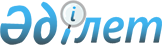 Об определении объема субсидий на субсидирование стоимости услуг по подаче воды сельскохозяйственным товаропроизводителям по районам
					
			Утративший силу
			
			
		
					Решение акима Южно-Казахстанской области от 11 января 2013 года № 3. Зарегистрировано Департаментом юстиции Южно-Казахстанской области 31 января 2013 года № 2215. Утратило силу решением акима Южно-Казахстанской области от 11 марта 2014 года № 3      Сноска. Утратило силу решением акима Южно-Казахстанской области от 11.03.2014 № 3.

      В соответствии с Законом Республики Казахстан от 23 января 2001 года «О местном государственном управлении и самоуправлении в Республике Казахстан», пунктом 8 Правил субсидирования стоимости услуг по подаче воды сельскохозяйственным товаропроизводителям, утвержденных постановлением Правительства Республики Казахстан от 4 апреля 2006 года № 237, аким Южно-Казахстанской области РЕШИЛ:



      1. Определить объем субсидий на субсидирование стоимости услуг по подаче воды сельскохозяйственным товаропроизводителям по районам согласно приложению к настоящему решению.



      2. Признать утратившим силу решение акима Южно-Казахстанской области от 21 мая 2012 года № 23 «Об определении объема субсидий на субсидирование стоимости услуг по подаче воды сельскохозяйственным товаропроизводителям по районам» (зарегистрировано в Реестре государственной регистрации нормативных правовых актов за № 2079, опубликовано 29 июня 2012 года в газете «Южный Казахстан» № 73).



      3. Контроль за исполнением настоящего решения возложить на первого заместителя акима области Оспанова Б.С.



      4. Настоящее решение вступает в силу со дня государственной регистрации в органах юстиции и вводится по истечении десяти календарных дней со дня первого официального опубликования.      Исполняющий обязанности

      акима области                              Б. Оспанов      

      Приложение

      к решению акима

      области от 11 января

      2013 года № 3        Объем субсидий на субсидирование стоимости услуг по подаче воды сельскохозяйственным товаропроизводителям по районам
					© 2012. РГП на ПХВ «Институт законодательства и правовой информации Республики Казахстан» Министерства юстиции Республики Казахстан
				№Наименование городов и районовГодовой лимит, тысячи кубических метровОбъем субсидии, тысячи тенге1Казыгуртский7912031352Мактааральский9656601920333Ордабасинский4587026134Отрарский4622037605Сарыагашский270850104506Шардаринский890002821097Туркестан1866020900Итого:Итого:2316382315000